Tréninkový plán – výzva – únor                                                                                   7. A + B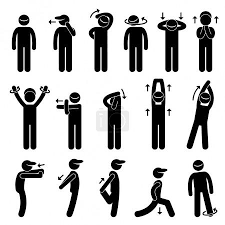 Pokyny:tréninkový plán (najdeš ho na další stránce) si vytiskni, a nebo ulož do počítačena každou hodinu Tv (dle rozvrhu) máš zadaný úkolpro lepší orientaci je zde uvedeno i datum, kdy máš úkol plnits každou další hodinou se přidává jeden nový cvik nebo zvyšuje počet opakovánípořadí cviků, čas, kdy budeš cvičit a přestávky mezi opakováním si urči sámdo kolonky „Splněno v čase“ zapiš, jak dlouho ti celkově cvičení v daný den trvalo (např. 1:25). Pokud máš plán uložený v počítači, stačí vepsat čas přímo do tabulky. Nezapomeň po každé změně dokument uložit.do 26.2.2021 do 12:00 hodin vlož vyplněný tréninkový plán do Dú/písemky v EduPagea 25.2.2021 se uvidíme ONLINE! Přihlásíš se přes kamerku v EduPageTréninkový plán – výzva - únor                                                                                  7. A + B TýdenTýdenTýdenDatumÚkolSplněno v čase8.2.2 x 15 dřepů10 x klik10.2.2 x 15 dřepů 2 x 30 sekund výdrž v prkně10 x klikDatumÚkolSplněno v čase15.2.2 x 15 dřepů 2 x 30 sekund výdrž v prkně1 x 15 sed/leh10 x klik17.2.2 x 15 dřepů 10 x klik2 x 15 sed/leh2 x 15 skákacích panákůDatumÚkolSplněno v čase22.2.3 x 15 dřepů 2 x 35 sekund výdrž v prkně2 x 15 sed/leh2 x 15 skákacích panáků24.2.2 x 20 dřepů 2 x 40 sekund výdrž v prkně2 x 15 sed/leh2 x 15 skákacích panákůOnline výuka